ANEXO I – FORMULÁRIO DE INSCRIÇÃO (Opção 01 – Pessoa Jurídica)CADASTRO DE PESSOA JURÍDICAPRESTADORA DE SERVIÇOS CULTURAISSESC/PRDeclaro que estou de acordo com os termos do EDITAL DE SELEÇÃO DE PROPOSTAS PARA MURAL ARTÍSTICO PROJETO ARTESESC 2019 da Unidade de Ponta Grossa do SESC/PR.(cidade) ______________________, (data) _____ de ___________________ de ________. ________________________________Nome e assinaturaANEXO I – FORMULÁRIO DE INSCRIÇÃO (Opção 02 – Pessoa Física e Micro Empreendedor Individual)CADASTRO DE PESSOA FÍSICA / MICRO EMPREENDEDOR INDIVIDUALPRESTADORA DE SERVIÇOS CULTURAISSESC/PRDeclaro que estou de acordo com os termos do EDITAL DE SELEÇÃO DE PROPOSTAS PARA MURAL ARTÍSTICO PROJETO ARTESESC 2019 da Unidade de Ponta Grossa do SESC/PR.(cidade) ______________________, (data) _____ de ___________________ de ______.____________________________________________Assinatura ANEXO II – CADASTRO DE PROPOSTA ARTÍSTICADemais informações, como: histórico da obra/coletivo/artista(s), concepção, processo artístico e demais informações que o proponente julgue importantes para avaliação do projeto, podem ser anexadas em formato livre de apresentação. Também é possível enviar imagens e catálogos para complementar o material.___________________________________________Assinatura do representante legalANEXO III - AUTORIZAÇÃO PARA DEPÓSITO EM CONTA CORRENTE (Opção 01 – Pessoa Jurídica)Eu, (nome completo) ____________________________________________________________________, (cargo/função) _______________________________, RG ______________________________________,CPF _____________________, responsável legal da empresa proponente da proposta, autorizo efetuar o pagamento referente aos serviços prestados para o SESC PARANÁ por meio do EDITAL DE SELEÇÃO DE PROPOSTAS PARA MURAL ARTÍSTICO ATIVIDADE ARTES VISUAIS – PROJETO ARTESESC 2019 DA UNIDADE DE PONTA GROSSA DO SESC/PR em depósito na Conta Bancária conforme dados acima, e de acordo com condições e normas de compras do SESC PARANÁ.(cidade) ______________________, (data) _____ de ___________________ de _____.________________________________Nome e assinaturaANEXO III - AUTORIZAÇÃO PARA DEPÓSITO EM CONTA CORRENTE (Opção 02 – Pessoa Física e Micro Empreendedor Individual)Eu, (nome completo) ____________________________________________________________________, (cargo/função) _______________________________, RG ______________________________________,CPF _____________________, proponente da proposta, autorizo efetuar o pagamento referente aos serviços prestados para o SESC PARANÁ por meio do EDITAL DE SELEÇÃO DE PROPOSTAS PARA MURAL ARTÍSTICO – ATIVIDADE ARTES VISUAIS – PROJETO ARTESESC 2019 DA UNIDADE PONTA GROSSA DO SESC/PR em depósito na Conta Bancária conforme dados acima, e de acordo com condições e normas de compras do SESC PARANÁ.(cidade) ______________________, (data) _____ de ___________________ de 2019.________________________________Nome e assinaturaANEXO IV – DECLARAÇÃO DE REPRESENTATIVIDADE (Opção 01 – Pessoa Jurídica)Declaro(amos), para os fins de exposição artística vinculada ao EDITAL DE SELEÇÃO DE PROPOSTAS PARA MURAL ARTÍSTICO – ATIVIDADE ARTES VISUAIS – PROJETO ARTESESC 2019 DA UNIDADE SESC PONTA GROSSA DO SESC/PR, que sou(mos) representado(s), em caráter de exclusividade, pela empresa __________________________ ___________________________________________, inscrita no CNPJ n°__________________________, pessoa jurídica de direito privado, sendo nomeado o(a) Sr. (a) ______________________________ como responsável pelo repasse de todos os rendimentos oriundos dos serviços prestados ao SESC/PR.Esta declaração terá validade durante a vigência do edital em questão.(Seguem dados de todos os participante(s)/artista(s) da proposta, contendo nome legível, CPF e RG, bem como as respectivas assinaturas, inclusive do signatário da empresa).ANEXO IV – DECLARAÇÃO DE REPRESENTATIVIDADE (Opção 02 – Pessoa Física e Micro Empreendedor Individual)Declaro(amos), para os fins de exposição artística vinculada ao EDITAL DE SELEÇÃO DE PROPOSTAS PARA MURAL ARTÍSTICO – ATIVIDADE ARTES VISUAIS – PROJETO ARTESESC 2019 DA UNIDADE SESC PONTA GROSSA DO SESC/PR, que sou(mos) representado(s), em caráter de exclusividade, por __________________________________ ___________________________, CPF n°________________________, RG n°______________________, sendo nomeado como responsável pelo repasse de todos os rendimentos oriundos dos serviços prestados ao SESC/PR.Esta declaração terá validade durante a vigência do edital em questão.(Seguem dados de todos os participante(s)/artista(s) da proposta, contendo nome legível, CPF e RG, bem como as respectivas assinaturas, inclusive do signatário da empresa).ANEXO V - TERMO DE CESSÃO DE DIREITO DE USO DE IMAGEM(A ser assinado por todos os profissionais que irão participar da apresentação)Eu, ___________________________________________________________, nacionalidade ________________, estado civil _________________, profissão _________________, inscrito no CPF (para brasileiros) sob o nº __________________ e RG (ou Passaporte) sob o nº _________________________, autorizo o uso de meu nome e minha imagem pelo SESC/PR para fins de divulgação e publicidade do trabalho artístico-cultural ___________________________________________________________.(cidade) ______________________, (data) _____ de ___________________ de 2019.________________________________Nome e assinaturaANEXO VI - DECLARAÇÃO SIMPLES NACIONAL (para Pessoa Jurídica)EDITAL DE SELEÇÃO DE PROPOSTAS PARA MURAL ARTÍSTICO ATIVIDADE: ARTES VISUAISPROJETO ARTESESC 2019 DO SESC/PRDa Instrução Normativa SRF nº 480, de 15 de dezembro de 2004DECLARAÇÃO A SER APRESENTADA PELA PESSOA JURÍDICA CONSTANTE DO INCISO XI DO ART 3ºA empresa ......................................................, com sede na Rua..................................., nº......., bairro .................................., cidade .................................., estado .................................., inscrita no CNPJ sob o nº.................................................., DECLARA ao SESC - Serviço Social do Comércio, ADMINISTRAÇÃO REGIONAL – PR, Curitiba-PR, CNPJ 03.584.427/0001-72,, para fins de não incidência na fonte do Imposto sobre a Renda da Pessoa Jurídica (IRPJ), da Contribuição Social sobre o Lucro Líquido (CSLL), da Contribuição para o Financiamento da Seguridade Social (Cofins), e da Contribuição para o PIS/Pasep, a que se refere o art. 64 da Lei nº 9.430, de 27 de dezembro de 1996, que é regularmente inscrita no Regime Especial Unificado de Arrecadação de Tributos e Contribuições devidos pelas Microempresas e Empresas de Pequeno Porte - Simples Nacional, de que trata o art. 12 da Lei Complementar nº 123, de 14 de dezembro de 2006.Para esse efeito, a declarante informa que:I - preenche os seguintes requisitos:a) conserva em boa ordem, pelo prazo de cinco anos, contado da data da emissão, os documentos que comprovam a origem de suas receitas e a efetivação de suas despesas, bem assim a realização de quaisquer outros atos ou operações que venham a modificar sua situação patrimonial;b) cumpre as obrigações acessórias a que está sujeita, em conformidade com a legislação pertinente;II - o signatário é representante legal desta empresa, assumindo o compromisso de informar à Secretaria da Receita Federal do Brasil e à entidade pagadora, imediatamente, eventual desenquadramento da presente situação e está ciente de que a falsidade na prestação destas informações, sem prejuízo do disposto no art. 32 da Lei nº 9.430, de 1996, o sujeitará, juntamente com as demais pessoas que para ela concorrem, às penalidades previstas na legislação criminal e tributária, relativas à falsidade ideológica (art. 299 do Código Penal) e ao crime contra a ordem tributária (art. 1º da Lei nº 8.137, de 27 de dezembro de 1990).(cidade) .................................., ...... de ........................ de 20..... ______________________________________                                                                                                                 Assinatura(REPRESENTANTE LEGAL DA EMPRESA)ANEXO VII – TERMO DE COMPROMISSOAO SERVIÇO SOCIAL DO COMÉRCIO - SESC – Administração Regional no Estado do ParanáEm atendimento ao disposto no edital de SELEÇÃO DE PROPOSTAS DE CRIAÇÃO DE MURAL ARTÍSTICO DA UNIDADE SESC PONTA GROSSA - ARTESESC 2019, declaro que euPessoa Física / Micro Empreendedor Individual (   ):Sr.(a) __________________________________________________________________________, _____________________ (naturalidade), _________________ (estado civil), ______________________ (profissão), portador da Carteira de Identidade n.º _________________________, e do CPF/MF n.° ____________________, Para Pessoa Jurídica (   ): _____________________________________________________, pessoa jurídica de direito privado, inscrita no CNPJ/MF sob nº ______________________________, com sede (endereço residencial) na ____________________________________, em ___________________________________ (Cidade-UF), neste ato representada por seu (função) __________________________, Sr.(a) _____________________ ___________________________________, _____________________ (naturalidade), _________________ (estado civil), ______________________ (profissão), portador da Carteira de Identidade n.º _________________________, e do CPF/MF n.° _______________________________. Comprometo-me a cumprir o cronograma de atividades abaixo especificado, conforme consta no edital SELEÇÃO DE PROPOSTAS DE CRIAÇÃO DE UM MURAL ARTÍSTICO DA UNIDADE SESC PONTA GROSSA ARTESESC 2019: As ações serão desenvolvidas na Unidade __________________, endereço _______________________ _____________________________________________. A pintura mural, bem como sua montagem e desmontagem, deverão ocupar o espaço definido exclusivamente nos períodos e horários determinados em cronograma pela Unidade, respeitadas as normas de funcionamento, legislação do trabalho, segurança e demais procedimentos usualmente adotados. Declaro responsabilidade pela execução da pintura mural que deverá ser realizada de acordo com as informações técnicas cadastradas na proposta artística, bem como da oficina artística. Ambas as atividades deverão respeitar o cronograma acertado em comum acordo entre o artista e a equipe técnica da unidade.Pela prestação de serviços objeto do Edital, o SESC/PR pagará ao CONTRATADO o valor bruto de R$_____________ (_________________________________ reais) e valor líquido de R$_____________ (_________________________________ reais), em razão da retenção dos tributos e contribuições, na forma de legislação vigente, mediante apresentação de Comprovante Fiscal (Nota Fiscal ou RPA). Declaro ciência de que o valor especificado restringe-se à contratação dos serviços de cachê expositivo, oficina e palestra, cabendo exclusivamente ao selecionado arcar, às suas expensas, com custos de transporte, hospedagem e/ou alimentação. Comprometo-me a executar a proposta enviada e selecionada pelo presente Edital, que contará com acompanhamento e fiscalização por parte da equipe técnica da Unidade para o cumprimento das condições estipuladas. Comprometo-me ainda a apresentar a documentação exigida na fase de contratação, em cópia simples, atualizada para certificação de regularidade fiscal, com seus prazos de validade vigentes na data da exposição. Declaro ciência de que os documentos deverão estar em plena vigência e poderão ser diligenciados pelo SESC/PR para serem atestadas suas autenticidades.Estou ciente de que a contratação poderá ser rescindida em caso de violação de quaisquer condições dispostas no Edital e no presente Termo, sem prejuízo de eventual indenização cabível e aplicação das sanções previstas neste instrumento.(cidade) ______________________, (data) _____ de ___________________ de _______.Nome completo:  ____________________________________________Assinatura: ________________________________________________ANEXO VIII – DETALHAMENTO TÉCNICO DO ESPAÇO EXPOSITIVOESPAÇO SESC CENTRO PONTA GROSSAMURAL 1 – Área total de 67,40m²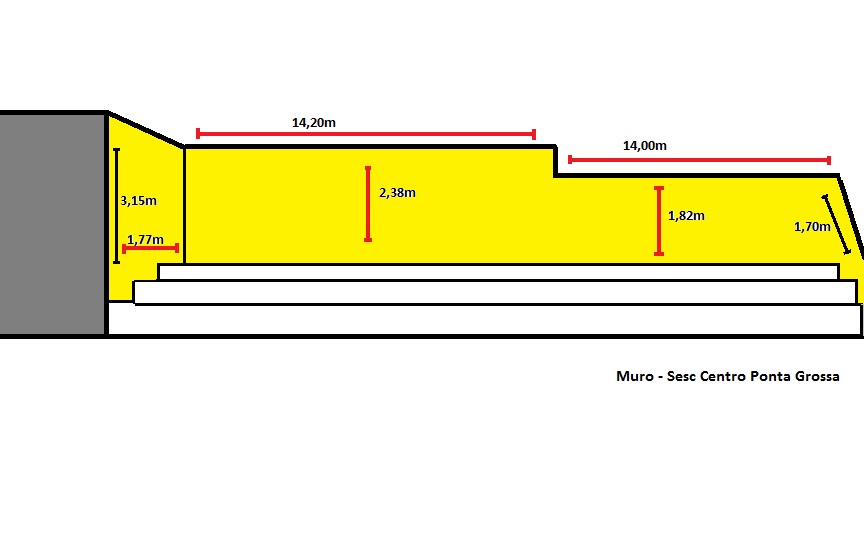 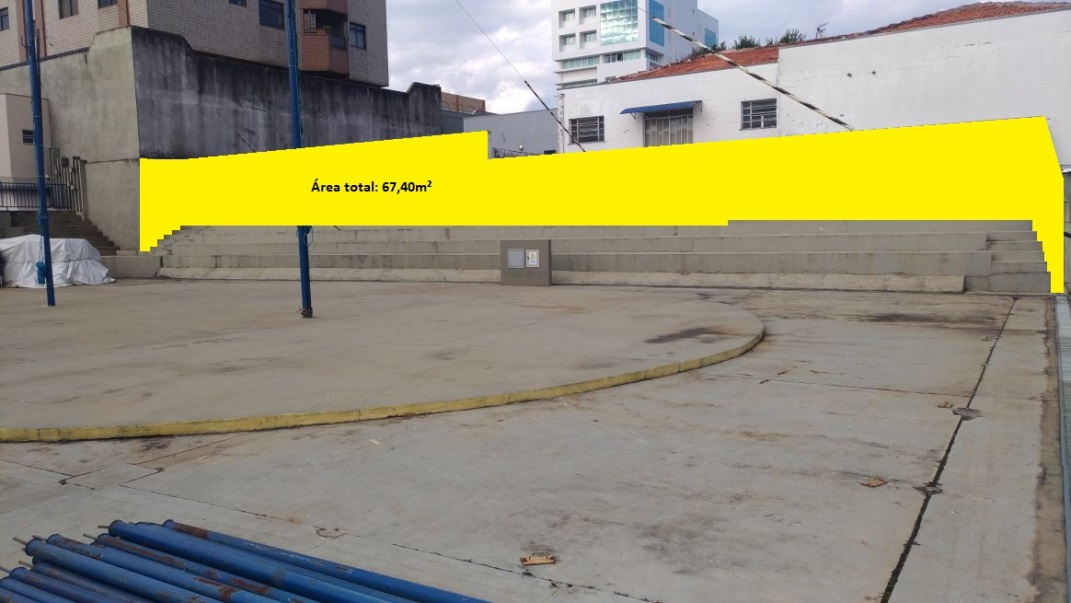 ESPAÇO SESC PONTA GROSSA CENTRO ESPORTIVOMURAL 2 – Área total de 55,60m²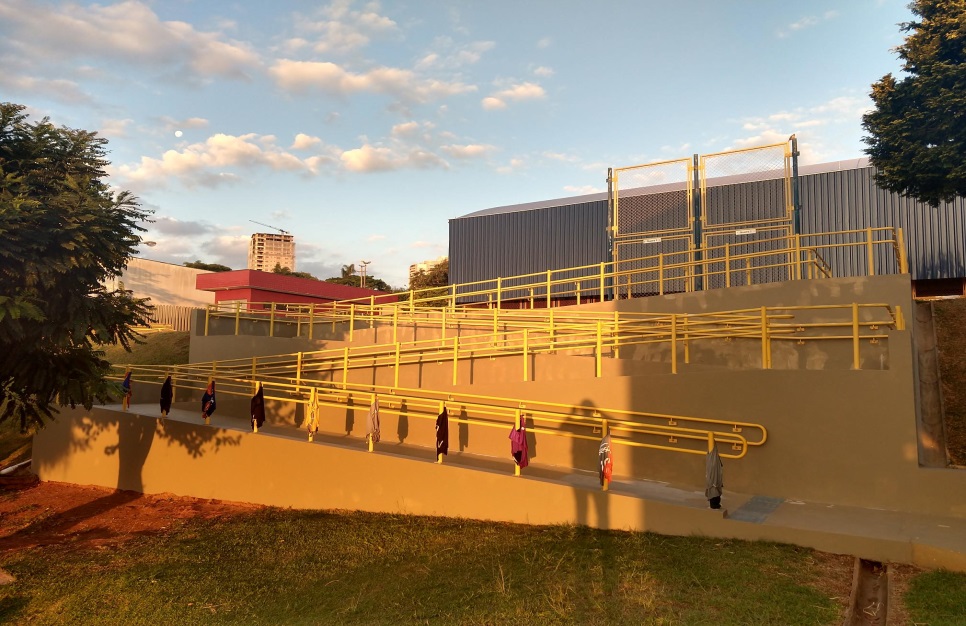 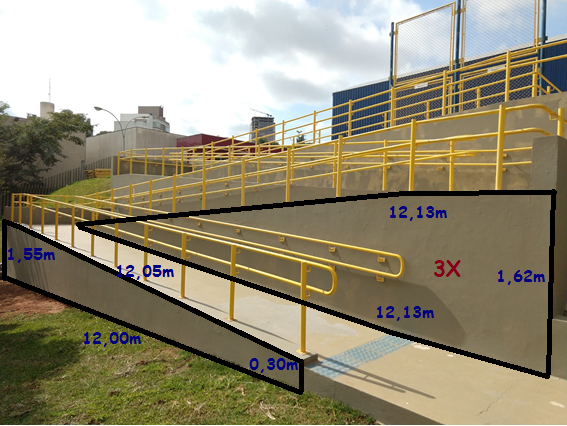 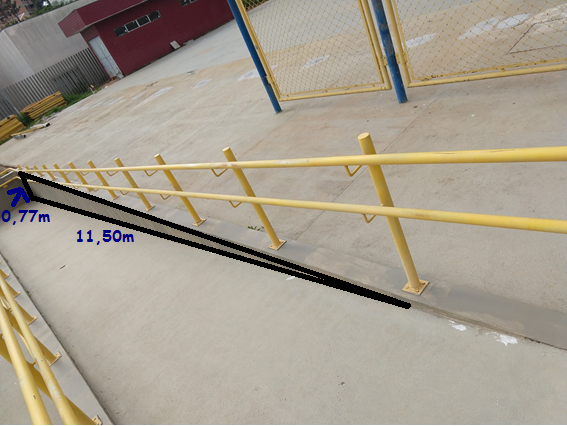 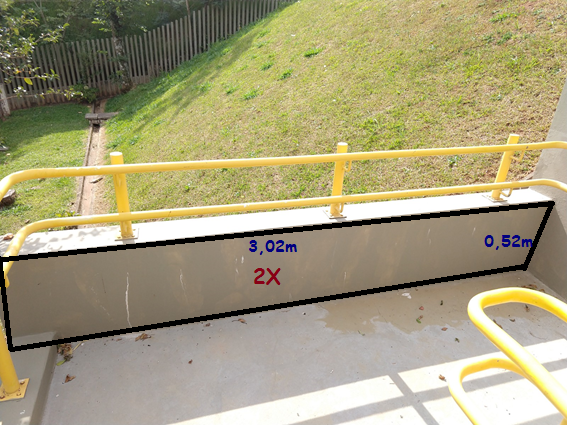 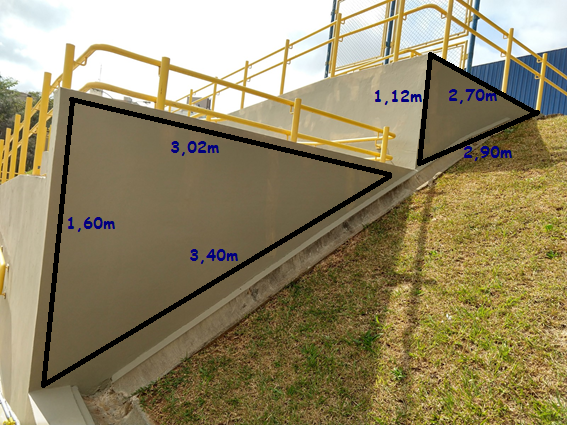 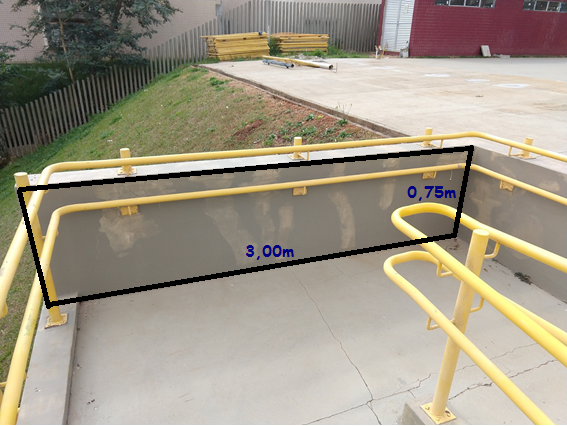 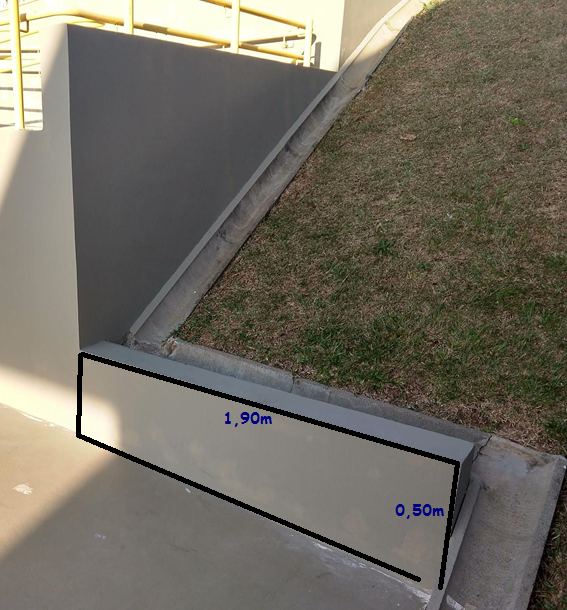 PROPONENTEPROPONENTEPROPONENTEPROPONENTEPROPONENTERazão SocialCNPJInscrição EstadualInscrição MunicipalEndereçoCidadeEstadoWebsiteTelefone(s)CelularE-mailDados bancários PJ(Banco, Agência e Conta Corrente)Dados bancários PJ(Banco, Agência e Conta Corrente)REPRESENTANTE LEGAL (Qualificação do Signatário)REPRESENTANTE LEGAL (Qualificação do Signatário)REPRESENTANTE LEGAL (Qualificação do Signatário)REPRESENTANTE LEGAL (Qualificação do Signatário)Nome completoData de NascimentoNacionalidadeRGCPFEstado civilProfissãoEndereço residencial completoCEPCidade-UFTelefone(s)CelularE-mailPROPOSTAS CADASTRADASPROPOSTAS CADASTRADASPROPOSTAS CADASTRADASPROPOSTAS CADASTRADASNºArtista / Coletivo de artistasProposta (Nome/Título da obra  Mural Artístico)Técnica0102PROPONENTE (RESPONSÁVEL)PROPONENTE (RESPONSÁVEL)PROPONENTE (RESPONSÁVEL)PROPONENTE (RESPONSÁVEL)Nome completoData de NascimentoNacionalidadeRGCPFEstado civilProfissãoEndereço residencial completoCEPCidade-UFTelefone(s)CelularE-mailPISCNPJ*(exclusivamente para MEI)Dados bancários(Banco, Agência e Conta Corrente)PROPOSTAS CADASTRADASPROPOSTAS CADASTRADASPROPOSTAS CADASTRADASPROPOSTAS CADASTRADASNºArtista / Coletivo de artistasProposta (Nome/Título da obra do Mural Artístico)Técnica0102EDITAL DE SELEÇÃO DE PROPOSTAS PARA MURAL ARTÍSTICOPROJETO ARTESESC 2019 - SESC/PRUNIDADESESC Ponta Grossa                Centro  (    )   Centro Esportivo (   )PROJETOPROJETOProponenteProposta  (Título da obra)Proposta  (Título da obra)Nome do(s) artista(s) ou Coletivo Artístico que assinam o mural artísticoEm caso de Coletivo Artístico, nome do(s) artista(s) envolvidosCidade-UFTécnica (mural artístico, pintura mural, muralismo, grafite artístico, grafite 3D, stencil, colagem,  demais desdobramentos das técnicas supracitadas, etc)Apresentação do projetoOficinaOficinaNome da OficinaDuraçãoEmentaPúblico alvoMateriais utilizados (de responsabilidade do proponente)Número de participantesEXECUÇÃO DA PINTURA NO MURALEXECUÇÃO DA PINTURA NO MURALTempo de execução do mural OBS:. O cronograma será definido entre o artista e Unidade SESCEspecificações (descrever materiais e condições necessárias para a produção)ANEXOS OBRIGATÓRIOSRELEASE DE DIVULGAÇÃOTexto para divulgação, com descrição objetiva, consistente e clara da proposta artística com seu referencial teórico, histórico, influências e características estéticas (entre 12 e 15 linhas).CURRÍCULO(S) DO(S) ARTISTA(S) E/OU COLETIVO ARTÍSTICODescrever participação em exposições de acordo com a ordem cronológica, divididos em formação acadêmica, exposições individuais e exposições coletivas.MATERIAL PARA APRESENTAÇÃO DE PROPOSTA EXPOSITIVAEntregar 01 (uma) cópia em CD/DVD/PenDrive, contendo:- Portfólio artístico (formato PDF);- Proposta expositiva (formato PDF) com: apresentação; fundamentação teórica, dimensão da obra que será realizada tendo em vista que sua área total deve ser igual a dimensão apresentada no anexo VIII;- Crítica Local, com matérias/artigos impressos ou digitais, publicados na imprensa (jornais, revistas, sites ou blogs) sobre o artista/coletivo/exposição.AUTORIZAÇÃO PARA DEPÓSITO EM CONTA CORRENTE DE PESSOA JURÍDICAEDITAL DE SELEÇÃO DE PROPOSTAS PARA MURAL ARTÍSTICOPROJETO ARTESESC 2019 - SESC/PRProponenteProposta(Nome/Título da obra)Razão SocialEndereçoCNPJInscrição EstadualNome do BancoCódigo do BancoAgênciaConta CorrenteAUTORIZAÇÃO PARA DEPÓSITO EM CONTA CORRENTE DE PESSOA FÍSICA / MICRO EMPREENDEDOR INDIVIDUALEDITAL DE SELEÇÃO DE PROPOSTAS PARA MURAL ARTÍSTICOPROJETO ARTESESC 2019 - SESC/PRProponenteProposta(Nome/Título da obra)Nome completoEndereçoCPFRGCNPJ*(exclusivamente para MEI)Nome do BancoCódigo do BancoAgênciaConta CorrenteDECLARAÇÃO DE REPRESENTATIVIDADEEDITAL DE SELEÇÃO DE PROPOSTAS PARA MURAL ARTÍSTICOPROJETO ARTESESC 2019 - SESC/PRAss:___________________________Nome:CPF:RG:Ass:___________________________Nome:CPF:RG:Ass:___________________________Nome:CPF:RG:Ass:___________________________Nome:CPF:RG:Ass:___________________________Nome:CPF:RG:Ass:___________________________Nome:CPF:RG:DECLARAÇÃO DE REPRESENTATIVIDADEEDITAL DE SELEÇÃO DE PROPOSTAS PARA MURAL ARTÍSTICOPROJETO ARTESESC 2019 - SESC/PRAss:___________________________Nome:CPF:RG:Ass:___________________________Nome:CPF:RG:Ass:___________________________Nome:CPF:RG:Ass:___________________________Nome:CPF:RG:Ass:___________________________Nome:CPF:RG:Ass:___________________________Nome:CPF:RG:TERMO DE CESSÃO DE USO DE IMAGEMEDITAL DE SELEÇÃO DE PROPOSTAS PARA MURAL ARTÍSTICOPROJETO ARTESESC 2019 - SESC/PRTERMO DE COMPROMISSO EDITAL DE SELEÇÃO DE PROPOSTAS PARA MURAL ARTÍSTICOPROJETO ARTESESC 2019 - SESC/PR01 (um) projeto de criação e execução de mural artístico seguindo a temática e dimensões apresentadas neste edital para cada espaço selecionado. O mural artístico deverá seguir uma das técnicas a seguir: mural artístico, pintura mural, muralismo, grafite artístico, grafite 3D, stencil, colagens e demais desdobramentos das técnicas supracitadas, etc. No projeto deverá constar a relação de TODOS os materiais e ferramentas utilizados para a execução da produção, esboço da arte final e suas etapas de desenvolvimento.Temática: ___________________________Unidade em que será realizada: __________________________Cronograma de execução: ___/____/______ a ___/____/______Prazo final de entrega: ___/____/______01 (uma) oficina artística prática realizada pelo(s) artista(s) com duração de 120 (cento e vinte) minutos, que deve ser realizada durante o ano de 2019 na Unidade na qual sua proposta foi selecionada, tendo sua temática relacionada ao mural expositivo. Se houver necessidade de materiais para a realização das oficinas e ou equipamentos de áudio e vídeo, estes devem estar especificados no projeto. Os materiais e equipamentos serão providenciados conforme disponibilidade da Unidade. 